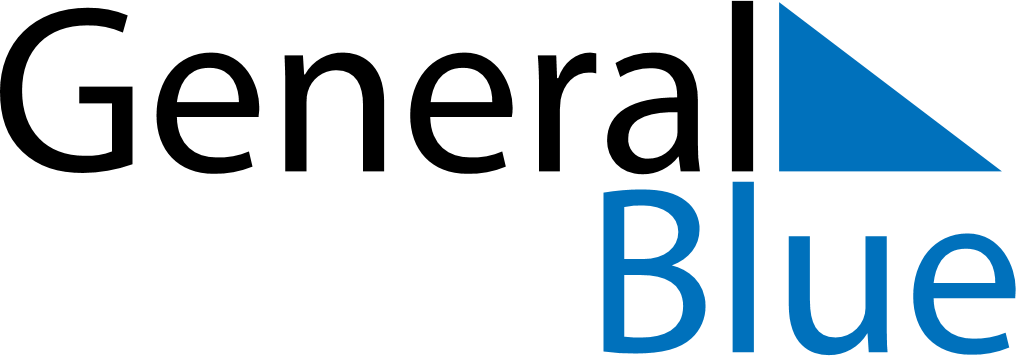 Kenya 2027 HolidaysKenya 2027 HolidaysDATENAME OF HOLIDAYJanuary 1, 2027FridayNew Year’s DayMarch 9, 2027TuesdayEnd of Ramadan (Eid al-Fitr)March 26, 2027FridayGood FridayMarch 28, 2027SundayEaster SundayMarch 29, 2027MondayEaster MondayMay 1, 2027SaturdayLabour DayMay 16, 2027SundayFeast of the Sacrifice (Eid al-Adha)June 1, 2027TuesdayMadaraka DayOctober 10, 2027SundayMoi DayOctober 11, 2027MondayMoi Day (substitute day)October 20, 2027WednesdayMashujaa DayDecember 12, 2027SundayJamhuri DayDecember 13, 2027MondayJamhuri Day (substitute day)December 25, 2027SaturdayChristmas DayDecember 26, 2027SundayBoxing DayDecember 27, 2027MondayBoxing Day (substitute day)